IDENTIFICAÇÃO DO SERVIDOR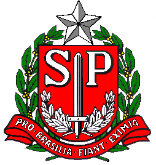 GOVERNO DO ESTADO DE SÃO PAULOSECRETARIA DE ESTADO DA EDUCAÇÃODIRETORIA DE ENSINO REGIÃO SAO JOSE DOS CAMPOSCRDPe-2PORTARIA  DE  DESIGNAÇÃOO Dirigente Regional de Ensino, à vista da competência que lhe é conferida, pelo artigo 11 da Resolução Seduc 37, de 01-6-22, DESIGNA para o Posto de Trabalho destinado às funções de COORDENADOR DE GESTÃO PEDAGÓGICA GERAL, submetido ao Regime de Dedicação Exclusiva – RDE, previsto no inciso III do artigo 4º, do Decreto nº 66.799, de 31-05-22, fazendo jus à Gratificação de Dedicação Exclusiva – GDE, de acordo com o Artigo 61 da LC 1.374 de 30/03/2022, o docente abaixo identificado:RG  DCDINOMENOMENOMENOMENOMERSRSPVCARGO/FUNÇÃO ATIVIDADESUBQ./TAB./QUADROJORNADAESTRUTURAEV-CDEV-CD                                                   UNIDADE DE CLASSIFICAÇÃO                                                   UNIDADE DE CLASSIFICAÇÃO                                                   UNIDADE DE CLASSIFICAÇÃOCÓDIGO  U. A.DENOMINAÇÃODENOMINAÇÃOMUNICÍPIOMUNICÍPIODIRETORIA DE ENSINOSAO JOSE DOS CAMPOSSAO JOSE DOS CAMPOSSAO JOSE DOS CAMPOS                                                        UNIDADE DE EXERCÍCIO                                                        UNIDADE DE EXERCÍCIO                                                        UNIDADE DE EXERCÍCIO                                                        UNIDADE DE EXERCÍCIOCÓDIGO  U. A.DENOMINAÇÃODENOMINAÇÃODENOMINAÇÃOMUNICÍPIOMUNICÍPIODIRETORIA DE ENSINOSAO JOSE DOS CAMPOSSAO JOSE DOS CAMPOSSAO JOSE DOS CAMPOSA PARTIR DEFAZENDO JUS A CARGA SUPLEMENTAR / HORÁRIAPUBL. D.O.E.       Horas MensaisLocal  e  DataCarimbo  e  Assinatura  do  Dirigente  Regional  de  EnsinoSAO JOSE DOS CAMPOS, U S O     D O     D D P E